Por favor, rellene la boleta y la entrega a la encargada de cátedra Rebeca González Zúñiga vía correo electrónico a rgonzalez@uned.ac.cr Fecha de solicitud:   ________________________Nombre completo:    ________________________________________________Cédula:                       __________________         Sexo: ____________________Carrera que cursa:    ________________________________________________Teléfono(s):               ____________________                ____________________    Correo electrónico:   ________________________________________________Centro Universitario: _______________________________________________Cumplo con el requisito de levantamiento de restricción, pues solamente tengo pendiente la siguiente asignatura del nivel de bachillerato: ________________________________________ (indicar nombre de asignatura pendiente o indicar “Ninguna”, si no tiene asignaturas pendientes). Tras completar los campos anteriormente indicados, me permito solicitar el levantamiento de restricción de matrícula de la siguiente asignatura:_______________________________________________, código _________.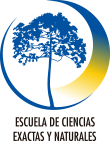 Universidad Estatal a DistanciaEscuela de Ciencias Exactas y NaturalesBoleta de Solicitud de Asignatura Restringida: Gerencia de Servicios de Salud / Organización y Financiamiento de los Niveles de Atención.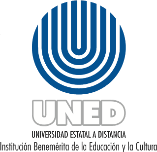 